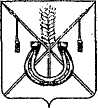 АДМИНИСТРАЦИЯ КОРЕНОВСКОГО ГОРОДСКОГО ПОСЕЛЕНИЯКОРЕНОВСКОГО РАЙОНАПОСТАНОВЛЕНИЕот 02.10.2020   		                                                   			  № 791г. КореновскО внесении изменений в постановление администрацииКореновского городского поселения Кореновского районаот 20 декабря 2016 года № 2426 «Об утверждении перечнямуниципальных маршрутов регулярных перевозок на территории Кореновского городского поселения Кореновского района по регулируемым и нерегулируемым тарифам»В соответствии с Федеральным законом от 13 июля 2015 года № 220-ФЗ «Об организации регулярных перевозок пассажиров и багажа автомобильным транспортом и городским наземным электрическим транспортом в Российской Федерации и о внесении изменений в отдельные законодательные акты Российской Федерации», Законом Краснодарского края от 21 декабря 2018 года № 3931-КЗ «Об организации регулярных перевозок пассажиров и багажа автомобильным транспортом и городским наземным электрическим транспортом в Краснодарском крае», постановлением администрации Кореновского городского поселения Кореновского района от 28 сентября 2020 года № 764 «Об установлении муниципального маршрута регулярных перевозок на территории Кореновского городского поселения Кореновского района «Автостанция – пос. Мирный»» администрация Кореновского городского поселения Кореновского района п о с т а н о в л я е т:1. Внести в постановление администрации Кореновского городского поселения Кореновского района от 20 декабря 2016 года № 2426 «Об утверждении перечня муниципальных маршрутов регулярных перевозок на территории Кореновского городского поселения Кореновского района по регулируемым и нерегулируемым тарифам» следующие изменения:1.1. Приложение № 1 к постановлению изложить в новой редакции (прилагается).2. Признать утратившим силу постановление администрации Кореновского городского поселения Кореновского района от 27 января 2020 года № 80 «О внесении изменений в постановление администрации Кореновского городского поселения Кореновского района от 20 декабря 2016 года № 2426 «Об утверждении перечня муниципальных маршрутов регулярных перевозок на территории Кореновск ого городского поселения Кореновского района по регулируемым и нерегулируемым тарифам»».3. Общему отделу администрации Кореновского городского поселения Кореновского района (Питиримова) официально обнародовать настоящее постановление и обеспечить его размещение на официальном сайте администрации Кореновского городского поселения Кореновского района в информационно-телекоммуникационной сети «Интернет».4. Постановление вступает в силу со дня его подписания.ГлаваКореновского городского поселенияКореновского района                                                                           М.О. ШутылевПЕРЕЧЕНЬмуниципальных маршрутов регулярных перевозок на территории Кореновского городского поселения Кореновского района по регулируемым и нерегулируемым тарифам»Исполняющий обязанности начальника отдела жилищно-коммунального хозяйства,благоустройства и транспорта администрацииКореновского городского поселения            				    Т.В. ШамрайПРИЛОЖЕНИЕк постановлению администрацииКореновского городского поселенияКореновского районаот 02.10.2020 № 791«ПРИЛОЖЕНИЕУТВЕРЖДЕНпостановлением администрацииКореновского городского поселенияКореновского районаот 20.12.2016 № 2426№п/пНомер маршрутаНаименование маршрута регулярных перевозокПрименяемый тариф11 А«Автостанция – Киевская»нерегулируемый21«Автостанция – Киевская»нерегулируемый32«Автостанция – Вокзал» нерегулируемый43«Кореновский политехнический техникум – РегионДорСтрой»нерегулируемый54«ЖД вокзал – ДЭУ»нерегулируемый65«Автостанция – Кореновский политехнический техникум»нерегулируемый76«Автостанция – Центр Бубновского»нерегулируемый87«Автостанция – ДЭУ»нерегулируемый98«Автостанция – пос. Южный»нерегулируемый109«Автостанция – пос. Мирный»нерегулируемый